Муниципальное бюджетное общеобразовательное учреждение «Заревская основная школа»ТЕХНОЛОГИЧЕСКАЯ КАРТАвоспитательного мероприятияв контексте требований ФГОССоставила: Костенкова Наталья Николаевна,учитель начальных классов   первой квалификационной категории2017г.1. Название мероприятия: «Я – гражданин России»2. Форма проведения: классный  час3. Возраст участников: 8-9 лет4. Направление Программы воспитания и социализации обучающихся: патриотическое5. Содержание деятельности (формируемая ценность): любовь к Родине6. Преимущественные виды деятельности: беседа7. Планируемые воспитательные результаты:   Планируемые личностные    результаты Блок 1. Самоопределение:- формирование патриотических чувств, уважение к своему народу, чувства ответственности перед Родиной, гордость за свой край, свою Родину.Блок 2. Смыслообразование:- формирование в сознании детей понятия «патриотизм»; - формирование ценностного  отношение к России, своему народу, краю, государственной символике, законам РФ, старшему поколению, к природе.Блок 3. Морально-этическая  ориентация:- повышение мотивации к патриотическому воспитанию и  развитию собственной личности;- формирование нравственной  личности, любящий свой народ и свою Родину.1 уровень (знания) – приобретение обучающими знаний об нравственных ценностях – патриотизм, о его значении и значимости в общественной жизни. Для достижения данного уровня результатов большое значение имеет получение знаний о  ветеранах ВОВ, участниках боевых действий и получение новых знаний от учителя.2 уровень (отношения)- формирование положительного отношения школьников к нравственным ценностям. Для достижения данного уровня результатов большое значение имеет взаимодействие обучающихся с одноклассниками и ребятами школы, то есть защищенной близкой ему среде.3 уровень (действия) – получение опыта самостоятельного действия. Для достижения данного уровня результатов большое значение имеет взаимодействие школьников за пределами школы: встречи с ветеранами ВОВ, с воинами боевых действий, посещение мест боевой славы, участие в митингах, торжественных линейках, оказание посильной помощи ветеранам.Внеклассное мероприятие: « Я – гражданин России»Цели: ознакомить с отдельными эпизодами истории России, ее символами; раскрыть смысл понятия «патриотизм»; развивать речь, память; воспитывать гражданственность, патриотизм.Задачи :Образовательные: закрепить знания, полученные на уроках обществознания и истории об основах  законодательства; обучать основам юридических знаний.Воспитательные: воспитание чувства ответственности за свои поступки; воспитание гражданских качеств личности, формирование чувства патриотизма, нравственной позиции.Развивающие: развитие умений работы в группе (команде); умение анализировать правовые ситуации; делать выводы и определять свое отношение к проблеме; развитие познавательного интереса и творчества учащихся; формирование информационно-коммуникативной культуры.Подготовительная работа: подготовка выставки детских рисунков.Оборудование: репродукции с изображениями любимых уголков природы, карта России, аудиозаписи песен и гимна, герб, флаг, рисунки детей.Ход урокаТема нашего классного часа: “Я гражданин России” Ученик: Великую землю,Любимую землю,Где мы родились и живем,Мы Родиной светлой,Мы Родиной нашей'Мы Родиной милой зовем.– Что такое Родина? Родина! Это слово с детства знает каждый родина  это место, где ты родился, где ты живешь со своими родителями, со своими друзьями.Родина мать своего народа. Она гордится своими сыновьями и дочерьми заботится о них, приходит на помощь, придает силы.- Откуда появилось такое название - «Россия»?- В стародавние времена ее называли Русью. Слово «Русь», как полагают некоторые ученые, произошло от слова «русло». Русло - это ложе реки, по которому она течет меж берегов.- Русь страна рек и озер. Русь светлое место. Это страна света, солнца, добрых людей. Русских называют еще россами, а страну, где они живут,- Россией.Ученик: За ясные зори, умытые росами,За русое поле с колосьями рослыми,За реки разливные в пламени синемТебя по-славянски назвали Россия.Россия-Россия...Раздолье...Равнины-Березы босые, седые осины.Всё дорого-с детства,Всё памятно с детства. И всё же не можем никак наглядеться.-  Что, по-вашему, объединяет нас всех, присутствующих в зале?Дети (хором). Все мы россияне! На свете много разных стран, но есть одна страна: от белых льдов до теплых рек раскинулась она.- Вы, конечно, знаете, что каждое государство имеет свои символы.Ученик: Россия вступила в XXI век и третье тысячелетие с бело-сине-красным государственным флагом по решению Государственной думы и Президента РФ.Ученик: Герб представляет собой изображение золотого двуглавого орла на красном поле. Двуглавый орел символ вечности России, символ сохранения в русском народе православной веры.Ученик: Две головы орла напоминают об исторической необходимости для России обороны от запада до востока.Ученик: Три короны над ними, скрепленные единой лентой, символизируют кровное братство и единую историю трёх восточнославянских народов - русских, украинцев и белорусов.Ученик: Скипетр и держава в когтях орла  образное выражение незыблемости государственных устоев нашего Отечества.Ученик: Гимн это торжественная песня, которую слушают и исполняют стоя.Ученик: Россия  необъятная страна. Её площадь составляет 17 млн км2. Представьте себе, что мы совершаем путешествие с севера на юг России. Нам предстоит преодолеть расстояние около 4 тыс. км. А если мы полетим на самолёте с запада на восток, то в пути будем около 12 часов, пролетев над просторами России 10 тыс. км.Аудиозапись песни: «Я - гражданин России»- Дети, какие вы знаете пословицы о Родине? Давайте проведём аукцион пословиц.С родной земли умри  не сходи.Своя земля и в горести мила.Глупа та птица, которой своё гнездо не мило.Всякому мила своя сторона.Дома и стены помогают.Родная сторона мать, чужая  мачеха.:Кто Родиной торгует, того кара не минует.Родину, как и родителей, на чужбине не найдёшь.Кто за Родину дерётся, тому сила двойная даётся.Родина  мать, умей за неё постоять.- Самое прекрасное на свете  Родина. У каждого человека есть Родина, и каждый любит её. Любит место, где он родился и живёт. Любит родные леса и поля, свою зиму и своё лето, свою весну и свою осень. Человек любит людей, с которыми он живёт, любит свой народ.А какое дерево является символом России?Ученик: Деревьев разных не сочтёшь -Одно другого краше.Но где ты дерево найдёшьРодней берёзки нашей!Ученик: Берёза с незапамятных времён почитаема и любима она на Руси.Ученик: Есть старинная поэтическая загадка, отгадайте её: «Стоит дерево, цветом зелено. В этом дереве четыре угодья: первое - больным на здоровье, второе свет от тьмы да тепло от стужи, третье дряхлым пеленанье, а четвёртое - жаждущим родник». Что это?Дети (хором). Берёза!Ученик: Без берёзы не мыслю России -Так светла по-славянски она,Что, быть может, в столетья иныеОт берёзы вся Русь рождена.Ученик: Берегите Россию-Нет России другой.Берегите её тишину и покой,Ученик: Это небо и солнце,Это хлеб на столеИ родное оконцеВ позабытом селе...Ученик: Берегите Россию -Без неё нам не жить.Берегите её,Чтобы вечно ей быть!Литература:1.Газета: Первое сентября. Начальная школа.– 2009 г.2.Интернет–ресурсы:3.  Береги честь смолоду. Книга 1 для развития учащихся 3 кл.- М.: Истоки, 2009.4.Кузнецов о символах Отечества: Пособие для учащихся.- М.: Просвещение, 2005.                     Приложение 1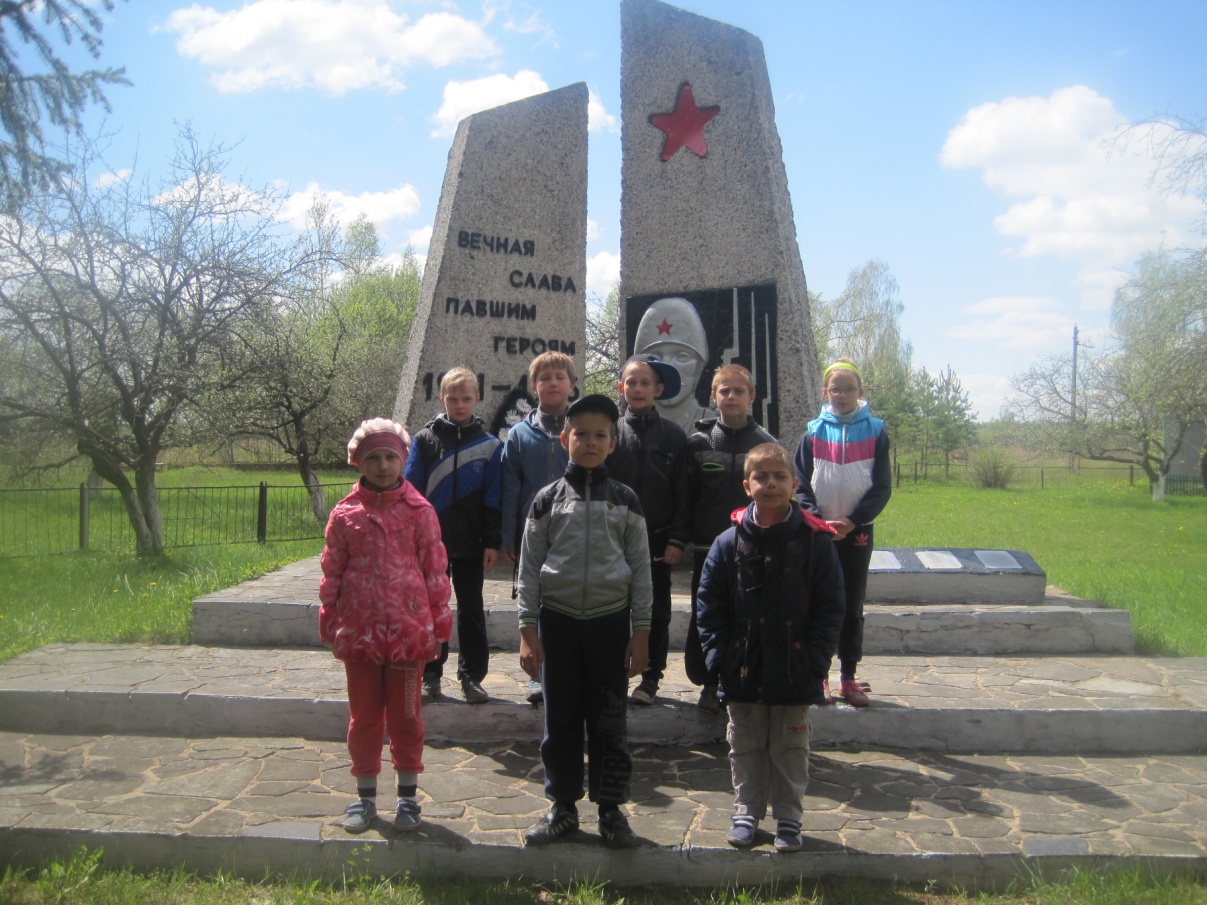 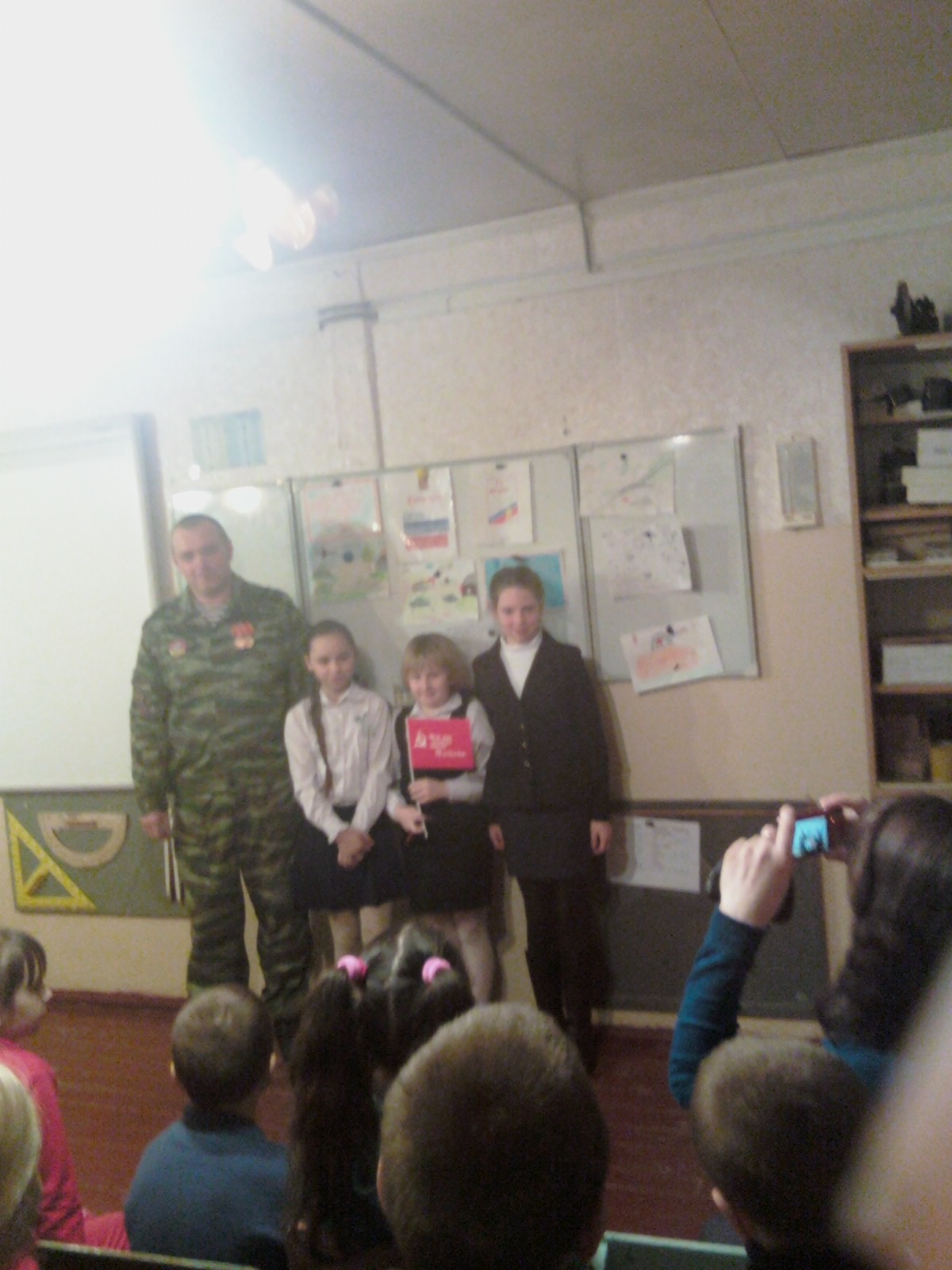 